	Court of Washington, County of 	Tribunal de Washington, Condado deExtreme Risk Protection OrderOrden de protección por riesgo extremoWarning to Respondent! You are prohibited from having a firearm in your custody or control, or from purchasing, accessing, possessing, or receiving, or attempting to purchase or receive any firearm or a concealed pistol license. You must surrender any and all firearms including but not limited to firearms as described below. Under RCW 7.105.460(2), if you violate this order, you may be charged with a crime and you may not be able to have a firearm for at least 5 more years after this order expires.¡Advertencia para la parte demandada! Usted tiene prohibido tener un arma de fuego bajo su custodia o control, así como comprar, obtener acceso, poseer, recibir o intentar comprar o recibir cualquier arma de fuego o una licencia de portación de armas ocultas. Debe entregar todas las armas de fuego, incluidas, entre otras, las armas de fuego que se describen a continuación. De acuerdo con RCW 7.105.460(2), si desobedece esta orden, puede ser acusado de un delito y podría perder la facultad de poseer un arma de fuego por un período mínimo de 5 años después del vencimiento de esta orden.You have the sole responsibility to not violate this order. Only the court may change this order and only after written application.Usted es el único responsable de no desobedecer esta orden. Solamente el tribunal puede cambiar esta orden, y solamente después de recibir una solicitud por escrito.Respondent’s Distinguishing Features:	Respondent IdentifiersCaracterísticas distintivas de la parte demandada:	Datos de identificación de la 	parte demandadaRespondent: You must immediately surrender all firearms and any concealed pistol licenses listed below. If you have other firearms, you must surrender all of them also:Parte demandada: Debe entregar de inmediato todas las armas de fuego y las licencias de portación de armas ocultas que se describen a continuación. Si tiene otras armas de fuego, también debe entregarlas todas:Attach additional sheet if there are more firearms to list.Adjunte una hoja adicional si debe añadir armas de fuego a la lista.Respondent: This order will last until the date and time noted above. If you have not done so already, you must immediately surrender to the (name of local law enforcement agency)	all firearms in your custody, control, or possession and any concealed pistol licenses issued to you under RCW 9.41.070. You may not have in your custody or control, access, purchase, possess, receive, or attempt to purchase or receive, a firearm, or a concealed pistol license, while this order is in effect. You have the right to request one hearing to terminate this order in every 12-month period that this order is in effect, starting from the date of this order and continuing through any renewals. You may seek the advice of an attorney as to any matter connected with this order.Parte demandada: Esta orden durará hasta la fecha y hora que se indican arriba. Si aún no lo ha hecho, debe entregar de inmediato a (nombre de la agencia de orden público local)	de manera inmediata todas las armas de fuego bajo su custodia, control o posesión, así como todas las licencias de portación de armas ocultas emitidas a usted conforme a RCW 9.41.070. Usted no puede tener bajo su custodia o control, ni obtener acceso, comprar, poseer, recibir, o intentar comprar o recibir un arma de fuego, ni una licencia de portación de armas ocultas, mientras esta orden esté vigente. Usted tiene el derecho a solicitar una audiencia para cancelar esta orden en cada período de 12 meses de vigencia de esta orden, a partir de la fecha de la orden y durante todas sus renovaciones. Puede solicitar la asesoría de un abogado respecto a cualquier asunto relacionado con esta orden.Respondent:Parte demandada:1.	Firearms Surrender. You must immediately surrender all firearms by these deadlines:	Entrega de armas de fuego. Debe entregar de inmediato todas sus armas de fuego antes de las siguientes fechas límite:A.	Personally served: If this order is served by a law enforcement officer, immediately surrender all firearm/s and any concealed pistol license/s to the serving officer.	Entrega en persona: Si esta orden es entregada por un oficial de una agencia de orden público, entregue de inmediato todas sus armas de fuego y licencias de portación de armas ocultas al oficial que entrega la orden.B.	Attended the hearing: If you attended the hearing where the court issued this order, surrender the firearm/s and concealed pistol license/s to the law enforcement agency listed in this order on the same day as the hearing. Contact the law enforcement agency for directions on how to surrender the firearm/s. Do not bring weapons to the courthouse for surrender.	Compareció a la audiencia: Si compareció a una audiencia en la que el tribunal emitió esta orden, entregue las armas de fuego y las licencias de portación de armas ocultas, en el mismo día de la audiencia, a la agencia de orden público que se indica en esta orden. Póngase en contacto con la agencia de orden público para recibir instrucciones para la entrega de las armas de fuego. No traiga armas para entregarlas en el juzgado.C.	Alternative service: If you are served by other means, you must surrender all firearm/s to the control of local law enforcement agency within 24 hours of being served.	Entrega alternativa: Si se le entrega la orden por otros medios, debe entregar todas sus armas de fuego a la agencia de orden público local en un plazo de 24 horas de haber recibido la orden.This Extreme Risk Protection Order is based upon the following:Esta orden de protección por riesgo extremo se fundamenta en lo siguiente:2.	Notice: Respondent received notice of this hearing by [  ] personal service
[  ] publication  [  ] mail.	Aviso: La parte demandada recibió aviso de esta audiencia por [-] notificación oficial en persona
[-] publicación  [-]correo.3.	Hearing: The court held a hearing before issuing this full protection order. These people attended:	Audiencia: El tribunal celebró una audiencia antes de emitir esta orden de protección plena. Asistieron las siguientes personas:	[  ]	Petitioner	[  ] in person	[  ] by phone	[  ] by video		Parte demandante	[-] en persona	[-] por teléfono	[-] por video	[  ]	Petitioner’s Lawyer	[  ] in person	[  ] by phone	[  ] by video		Abogado de la parte demandante [-] en persona  [-] por teléfono  [-] por video	[  ]	Respondent	[  ] in person	[  ] by phone	[  ] by video		Parte demandada	[-] en persona	[-] por teléfono	[-] por video	[  ]	Respondent’s Lawyer	[  ] in person	[  ] by phone	[  ] by video		Abogado de la parte demandada [-] en persona [-] por teléfono [-] por video	[  ]	Other:	[  ] in person	[  ] by phone	[  ] by video		Otro:	[-] en persona	[-] por teléfono	[-] por video4.	The Court finds: By a preponderance of the evidence that the Respondent poses a significant danger of causing personal injury to self or to others in the future by having in Respondent’s custody or control, purchasing, possessing, accessing, receiving, or attempting to purchase or receive a firearm; based upon (check all that apply):	El tribunal determina que: Por una preponderancia de las evidencias, la parte demandada representa un peligro significativo de causar lesiones personales a su propia persona o a otras personas en el futuro en caso de que la parte demandada tenga bajo su custodia o control, compre, posea, obtenga acceso, reciba o intente comprar o recibir un arma de fuego, debido a que (marque todas las opciones que correspondan):a.	[  ]	Respondent has access to someone else’s firearm/s.		La parte demandada tiene acceso a las armas de fuego de alguien más.b.	[  ]	Respondent owns a firearm/s or has expressed intent to obtain a firearm.		La parte demandada posee armas de fuego o ha expresado la intención de 	obtener un arma de fuego.c.	[  ]	Respondent has unlawfully or recklessly used, displayed, or brandished a firearm.		La parte demandada ha utilizado, mostrado o blandido un arma de fuego de manera ilegal o imprudente.d.	[  ]	Respondent recently acquired a firearm/s.		La parte demandada adquirió recientemente una o varias armas de fuego.e.	[  ]	Respondent violated a civil or criminal protection order, no-contact order or restraining order.		La parte demandada infringió una orden de protección civil o penal, una orden de prohibición de contacto o una orden de restricción.f.	[  ]	Respondent was/is the subject of a previous or current extreme risk protection order.		La parte demandada fue o es el objeto de una orden de protección por riesgo extremo, ya sea previa o vigente.g.	[  ]	Respondent violated a previous or current extreme risk protection order.		La parte demandada infringió una orden de protección por riesgo extremo, 	previa o vigente.h.	[  ]	Respondent has been arrested for or convicted of a domestic violence crime as defined in RCW 10.99.020.		La parte demandada ha sido arrestada o condenada por un delito de violencia doméstica, según la definición de RCW 10.99.020.i.	[  ]	Respondent has been arrested for or convicted of a felony offense or violent crime.		La parte demandada ha sido arrestada o condenada por un delito grave o violento.j.	[  ]	Respondent has been convicted of a hate crime under RCW 9A.36.080.		La parte demandada ha sido condenada por un delito de odio conforme a 	RCW 9A.36.080. k.	[  ]	Respondent has recently committed or threatened violence against self or others, whether or not Respondent had a firearm.		La parte demandada recientemente cometió o amenazó con cometer violencia en contra de su persona o de otras personas, sin importar si la parte demandada tenía un arma de fuego.l.	[  ]	Respondent has shown, within the past 12 months, a pattern of acts or threats of violence, which can include violent acts against self or others.			La parte demandada ha mostrado, en los últimos 12 meses, un patrón de actos o amenazas de violencia, que pueden incluir actos violentos contra su persona o contra otras personas.m.	[  ]	Respondent has a history of use, attempted use, or threatened use of physical force against another person.		La parte demandada tiene antecedentes de uso, intento de uso o amenazas de uso de fuerza física en contra de otra persona.n.	[  ]	Respondent has a history of stalking another person.		La parte demandada tiene antecedentes de acechar a otra persona.o.	[  ]	Respondent’s behaviors present an imminent threat of harm to self.		Las conductas de la parte demandada representan una amenaza inminente 	de daños a su propia persona.p.	[  ]	Respondent’s behaviors present an imminent threat of harm to others.		Las conductas de la parte demandada representan una amenaza inminente 	de daños a otras personas. q.	[  ]	There is corroborative evidence of Respondent’s abuse of [  ] alcohol or
[  ] controlled substances.		Existen evidencias que corroboran que la parte demandada abusa de [-] el alcohol o  [-] las sustancias controladas.r.	[  ]	Other:			Otro:5.	Evaluation: The court has considered whether it is appropriate to order a behavioral health evaluation of the Respondent. The court finds that conducting a behavioral health evaluation is [  ] appropriate  [  ] not appropriate.	Evaluación: El tribunal ha considerado si es apropiado ordenar una evaluación de salud conductual de la parte demandada. El tribunal determina que realizar una evaluación de salud conductual [-] es apropiado  [-] no es apropiado.[  ]	Respondent: You must have a behavioral health evaluation completed by a qualified evaluator within _________ days of this order. Proof of obtaining the evaluation must be filed with this court within _______ days of completion.	Parte demandada: Debe realizarse una evaluación de salud conductual con un evaluador cualificado en un plazo de 		      días de esta orden. Debe entregar un comprobante de que se realizó la evaluación dentro de un plazo de 	           días de concluir la evaluación.[  ]	While appropriate, the court is not ordering an evaluation for the following reason/s:	Aunque resulta apropiado, el tribunal no ordena una evaluación por los siguientes motivos:6.	Washington Crime Information Center (WACIC) and Other Data Entry	Centro de Información del Crimen de Washington (WACIC) y otros registros de datosClerk’s Action. The court clerk shall forward a copy of this order immediately to the following law enforcement agency (county or city) 	
(check only one): [  ] Sheriff’s Office or  [  ] Police Department
(List the same agency that entered the temporary order, if any)Acción del actuario. El actuario del tribunal deberá enviar de inmediato una copia de esta orden a la siguiente agencia de orden público (del condado o la ciudad) 
(marque solamente una): [-] Oficina del Alguacil o  [-] Departamento de Policía
(marque la misma agencia que tramitó la orden temporal, si es el caso)This agency shall enter this order into WACIC and National Crime Info. Center (NCIC).Esta agencia capturará la orden en el WACIC y en el Centro Nacional de Información 	Criminal (NCIC).7.	Service on the Restrained Person	Notificación a la persona sujeta a la orden de restricción[  ]	Required. The restrained person must be served with a copy of this order.	Obligatoria. La persona sujeta a la orden de restricción debe ser notificada con una copia de esta orden. [  ]	The law enforcement agency where the restrained person lives or can be served shall serve the restrained person with a copy of this order and shall promptly complete and return proof of service to this court.	La agencia de orden público del lugar en donde la persona sujeta a la orden de restricción vive o puede ser notificada deberá notificar a la persona sujeta a la orden de restricción con una copia de esta orden, y deberá rellenar y devolver a este tribunal, de manera expedita, un comprobante de la notificación. Law enforcement agency: (county or city) 	 (check only one): [  ] Sheriff’s Office or  [  ] Police DepartmentAgencia de orden público: (condado o ciudad) 	 (marque solo una opción): [-] Oficina del Alguacil o  [-] Departamento de Policía[  ]	The petitioner shall make private arrangements for service and have proof of service returned to this court. (This is only an option if surrender of weapons is already completed and verified by the court.)	La parte demandante deberá hacer arreglos privados para la notificación y hacer que se entregue un comprobante de la notificación a este tribunal. (Esta opción solamente existe cuando la entrega de armas comprar, ya fue realizada y fue verificada por el tribunal).Clerk’s Action. The court clerk shall forward a copy of this order on or before the next judicial day to the agency and/or party checked above. The court clerk shall also provide a copy of the order to the protected person.Acción del actuario. El actuario del tribunal deberá enviar una copia de esta orden, a más tardar el siguiente día judicial, a la agencia o parte antes indicada. El actuario del tribunal también deberá entregar una copia de la orden a la persona protegida.[  ]	Alternative Service Allowed. The court authorizes alternative service by separate order (specify):		Medio de notificación alternativo permitido. El tribunal autoriza un medio de notificación alternativo con una orden por separado (especifique):[  ]	Not required. The restrained person appeared at the hearing, in person or remotely, and received notice of the order. No further service is required. See section 3 above for appearances. (May apply even if the restrained person left before a final ruling is issued or signed.)	No obligatorio. La persona sujeta a la orden de restricción compareció en la audiencia, de manera presencial o remota, y recibió la notificación de la orden. No se necesita notificación adicional. Consulte la información sobre las comparecencias en la sección 3 anterior. (Puede aplicarse incluso si la persona sujeta a la orden de restricción se retiró antes de que se emitiera o firmara un fallo definitivo).8.	[  ]	Service on Others		Notificación a otras personasService on the adult’s guardian/conservator (name/s) 	 is:La notificación al tutor o curador de un adulto (nombres) 	 es:[  ]	Required.	Obligatoria.[  ]	The law enforcement agency where the person to be served lives or can be served shall serve a copy of this order and shall promptly complete and return proof of service to this court.	La agencia de orden público del lugar en donde la persona que será notificada vive o puede ser notificada deberá notificar con una copia de esta orden, y deberá rellenar y devolver a este tribunal, de manera expedita, un comprobante de la notificación. Law enforcement agency: (county or city) 	 (check only one): [  ] Sheriff’s Office or  [  ] Police DepartmentAgencia de orden público: (condado o ciudad) 	 (marque solo una opción): [-] Oficina del Alguacil o  [-] Departamento de Policía[  ]	The petitioner shall make private arrangements for service and have proof of service returned to this court.	La parte demandante deberá hacer arreglos privados para la notificación y hacer que se entregue un comprobante de la notificación a este tribunal. Clerk’s Action. The court clerk shall forward a copy of this order on or before the next judicial day to the agency and/or party checked above.Acción del actuario. El actuario del tribunal deberá enviar una copia de esta orden, a más tardar el siguiente día judicial, a la agencia o parte antes indicada. [  ]	Not required. They appeared at the hearing where this order was issued and received a copy.	No obligatorio. Comparecieron en la audiencia en la que se emitió esta orden y recibieron una copia.9.	DOL Notification	Notificación al DOLThe issuing court shall, within 3 judicial days after this order issued, forward a copy of the Respondent’s driver’s license, identicard, or comparable information along with the date of issuance to DOL. If respondent has a concealed pistol license, DOL must immediately notify a law enforcement agency that the court has directed the revocation of the license.El tribunal que emite la orden deberá, en un plazo de 3 días judiciales después de la emisión de esta orden, enviar una copia de la licencia de conductor, tarjeta de identificación o información comparable de la parte demandada al DOL, junto con la fecha de emisión. Si la parte demandada tiene una licencia de portación de armas ocultas, el DOL debe notificar de inmediato a una agencia de orden público que el tribunal ha ordenado la revocación de la licencia.10.	Compliance Hearing	Audiencia de cumplimiento[  ] No Compliance Hearing Scheduled. The court finds that respondent has timely and completely surrendered all firearms in the respondent’s custody, control, or possession and any concealed pistol license to a law enforcement agency and is in compliance with this order pursuant to RCW 7.105.340(6).	No se programó una audiencia de cumplimiento. El tribunal determina que la parte demandada ha entregado de manera oportuna y completa todas las armas de fuego bajo la custodia, control o posesión de la parte demandada, así como todas sus licencias de portación de armas ocultas, a una agencia de orden público, y ha cumplido con esta orden en los términos de RCW 7.105.340(6). [  ] Respondent: You must attend the hearing listed on page 1 of this order and show the court that you surrendered your firearm/s and concealed pistol license/s.	Parte demandada: Debe comparecer a la audiencia descrita en la página 1 de esta orden y demostrarle al tribunal que entregó sus armas de fuego y licencias de portación de armas ocultas.Voluntarily surrendering firearms or providing testimony regarding the surrender of firearms pursuant to an Extreme Risk Protection Order may not be used against you in any criminal prosecution under chapters 7.105, 9.41, or 9A.56.310 RCW.La entrega voluntaria de armas de fuego y los testimonios referentes a la entrega de armas de fuego en los términos de una orden de protección por riesgo extremo no pueden usarse en su contra en ningún proceso penal, conforme a los capítulos 7.105, 9.41 o 9A.56.310 del RCW.The hearing scheduled on page 1 will be held:La audiencia programada en la página 1 se celebrará:Dated:	at 	 a.m./p.m.	Fechado el:	a las 	 a.m./p.m. Judge/Commissioner	Juez/comisionado	Print Judge/Commissioner Name	Nombre en letra de molde del juez o 	comisionadoI acknowledge receipt of a copy of this order.Acuso recibo de una copia de esta orden.Signature of Respondent	Print NameFirma de la parte demandada	Nombre en letra de moldeSignature of Respondent’s Attorney WSBA No.	Print NameFirma del abogado de la parte demandada Núm. de la WSBA	Nombre en letra de moldeSignature of Petitioner/Attorney	WSBA No.	Print Name and Badge No., if applicableFirma de la parte demandante o de su abogado Núm. de la WSBA Escriba en letra de molde el nombre y número 			de placa, si correspondePetitioner	DOBParte demandante	Fecha de 			nacimiento	vs.	vs.Respondent	DOBParte demandada	Fecha de 	nacimientoNo.	Núm.Extreme Risk Protection OrderOrden de protección por riesgo extremo (XRPO)(XRPO)[  ] Renewal (ORRXRPO)     Renovación (ORRXRPO)Compliance Hearing Date/Time:Fecha/hora de la audiencia de cumplimiento:See How to Attend, section 10Lea Cómo asistir, en la sección 10.Clerk's Action Required: 6, 7, 8, 9Acción requerida del actuario: 6, 7, 8, 9SexSexoRaceRazaHairCabelloHeightEstaturaWeightPesoEyesOjosThis 1-year order expires on date:______________ time: ________ a.m./p.m.Esta orden de 1 año vence en la fecha:		    hora:                  a.m./p.m.How to attend the hearing on page 1Cómo asistir a la audiencia en la página 1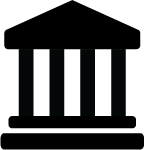 In personEn persona Judge/Commissioner:		Courtroom:	Juez/Comisionado:		Juzgado:Address:	Dirección:In personEn persona Judge/Commissioner:		Courtroom:	Juez/Comisionado:		Juzgado:Address:	Dirección:In personEn persona Judge/Commissioner:		Courtroom:	Juez/Comisionado:		Juzgado:Address:	Dirección: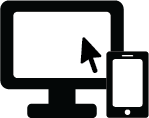 Online (audio and video)	App:	En línea (audio y video)	Aplicación:[  ] Log-in:	     Inicio de sesión:[  ] You must get permission from the court at least 3 court days before your hearing to participate online (audio and video). To make this request, contact:     Debe recibir permiso del tribunal, por lo menos 3 días judiciales antes de su audiencia, para participar en línea (audio y video). Para hacer la solicitud, comuníquese con:Online (audio and video)	App:	En línea (audio y video)	Aplicación:[  ] Log-in:	     Inicio de sesión:[  ] You must get permission from the court at least 3 court days before your hearing to participate online (audio and video). To make this request, contact:     Debe recibir permiso del tribunal, por lo menos 3 días judiciales antes de su audiencia, para participar en línea (audio y video). Para hacer la solicitud, comuníquese con:Online (audio and video)	App:	En línea (audio y video)	Aplicación:[  ] Log-in:	     Inicio de sesión:[  ] You must get permission from the court at least 3 court days before your hearing to participate online (audio and video). To make this request, contact:     Debe recibir permiso del tribunal, por lo menos 3 días judiciales antes de su audiencia, para participar en línea (audio y video). Para hacer la solicitud, comuníquese con: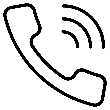 By Phone (audio only)	[  ] Call-in number	Por teléfono (solamente audio)	[-] Número al que debe llamar[  ] You must get permission from the court at least 3 court days before your hearing to participate by phone only (without video). To make this request, contact:
	     Debe recibir permiso del tribunal, por lo menos 3 días judiciales antes de su audiencia, para participar solamente por teléfono (sin video). Para hacer la solicitud, comuníquese con:By Phone (audio only)	[  ] Call-in number	Por teléfono (solamente audio)	[-] Número al que debe llamar[  ] You must get permission from the court at least 3 court days before your hearing to participate by phone only (without video). To make this request, contact:
	     Debe recibir permiso del tribunal, por lo menos 3 días judiciales antes de su audiencia, para participar solamente por teléfono (sin video). Para hacer la solicitud, comuníquese con:By Phone (audio only)	[  ] Call-in number	Por teléfono (solamente audio)	[-] Número al que debe llamar[  ] You must get permission from the court at least 3 court days before your hearing to participate by phone only (without video). To make this request, contact:
	     Debe recibir permiso del tribunal, por lo menos 3 días judiciales antes de su audiencia, para participar solamente por teléfono (sin video). Para hacer la solicitud, comuníquese con: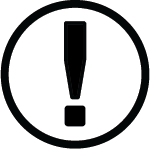 If you have trouble connecting online or by phone (instructions, who to contact)	Si tiene problemas para conectarse por internet o teléfono (instrucciones, con quién comunicarse)If you have trouble connecting online or by phone (instructions, who to contact)	Si tiene problemas para conectarse por internet o teléfono (instrucciones, con quién comunicarse)If you have trouble connecting online or by phone (instructions, who to contact)	Si tiene problemas para conectarse por internet o teléfono (instrucciones, con quién comunicarse)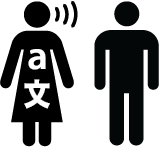 Ask for an interpreter, if needed. Contact:	Solicite un intérprete, si lo necesita. Contacto: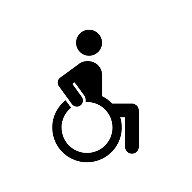 Ask for disability accommodation, if needed. Contact:	Solicite adaptaciones para una discapacidad, si las necesita. Contacto:Ask for an interpreter or accommodation as soon as you can. Do not wait until the hearing!Solicite un intérprete o adaptaciones lo antes posible. ¡No espere hasta la audiencia!Ask for an interpreter or accommodation as soon as you can. Do not wait until the hearing!Solicite un intérprete o adaptaciones lo antes posible. ¡No espere hasta la audiencia!Ask for an interpreter or accommodation as soon as you can. Do not wait until the hearing!Solicite un intérprete o adaptaciones lo antes posible. ¡No espere hasta la audiencia!Ask for an interpreter or accommodation as soon as you can. Do not wait until the hearing!Solicite un intérprete o adaptaciones lo antes posible. ¡No espere hasta la audiencia!The Petitioner or Petitioner’s lawyer must complete the Confidential and Law Enforcement Information – Extreme Risk Protection Order form, XR 105.La parte demandante, o el abogado de la parte demandante, debe rellenar el formulario de Información de autoridades y confidencial – Orden de protección por riesgo extremo, formulario XR 105.NOTICES:AVISOS:To Petitioner: You may file a motion to ask the court to renew this 1-year order. You may begin that process no sooner than 90 days prior to the date this order expires (see page 1).A la parte demandante: Puede presentar una petición para solicitar al tribunal que renueve esta orden de 1 año. Puede iniciar ese proceso a más tardar 90 días antes de la fecha de vencimiento de esta orden (vea la página 1).To Respondent: You may file a motion requesting the court to terminate this 1-year order. You may make this request only once during the 1year period of this order.A la parte demandada: Puede presentar una petición para solicitar al tribunal que cancele esta orden de 1 año. Solo puede hacer esa solicitud una vez durante el plazo de 1 año de esta orden.To both parties: The court will consider any motion to terminate or renew this order only upon the filing of a written motion, the scheduling of a hearing, and notice to the other party.Para ambas partes: El tribunal solamente considerará las peticiones para cancelar o renovar esta orden después de que se presente una petición por escrito, se programe una audiencia y se notifique a la otra parte.Respondent: Read more information about surrender of weapons.Parte demandada: Lea más información sobre la entrega de armas.Receipt: The law enforcement officer who receives your firearms will prepare a receipt with a list of the firearms and any concealed pistol license/s. The law enforcement officer must file the receipt with the court within 72 hours. The officer will give you a copy of the receipt to keep for your records.Recibo: El oficial del orden público que reciba sus armas de fuego preparará un recibo con una lista de las armas de fuego y las licencias de portación de armas ocultas. El oficial del orden público debe presentar el recibo al tribunal antes de que transcurran 72 horas. El oficial le entregará a usted una copia del recibo, para que la conserve en su archivo.If someone else owns the firearms: If the law enforcement agency determines someone else is the lawful owner of the firearm/s, the agency will return the firearm to the lawful owner, if:Si las armas de fuego son propiedad de alguien más: Si la agencia de orden público determina que alguien más es el propietario legítimo de las armas de fuego, la agencia le devolverá las armas de fuego al propietario legítimo si:the firearm is removed from the Respondent’s custody, control, and possession;el arma de fuego se retira de la custodia, el control y la posesión de la parte demandada;the lawful owner provides written verification to the court regarding how they will safely store the firearm in a way that Respondent does not have access and control of the firearm;el propietario legítimo entrega al tribunal una certificación por escrito en la que detalle cómo almacenará el arma de fuego de una manera segura, que garantice que la parte demandada no tenga acceso al arma de fuego ni control de ella.the court advises the lawful owner of the penalty for failure to do so; andel tribunal explica al propietario legítimo sobre las sanciones por no hacerlo; ythe owner is lawfully authorized to possess the firearm.el propietario está legalmente autorizado para poseer el arma de fuego.